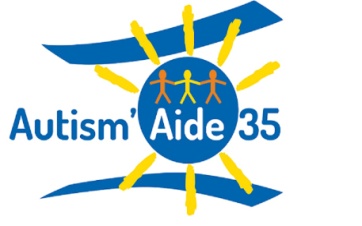 NEWSLETTER FEVRIER 2017ARS et Conseils généraux de BretagnePrestations d’études et d’analyses de l’organisation de la prise en charge des personnes avec TED dans les ESSMS Synthèse des questionnaires destinés aux établissements et services pour enfants handicapéshttp://www.mdph35.fr/sites/default/files/asset/document/analyse_etablissements_et_services_enfants_052014.pdfooOOooLes délais pour obtenir un diagnostic de troubles du spectre de l'autisme (ou TED) sont souvent extravagants. Mais il est nécessaire de ne pas attendre le diagnostic pour demander l'accès à des aides à la MDPH. Revue de quelques arguments pour défendre son dossier à la MDPH.https://blogs.mediapart.fr/jean-vincot/blog/310117/obtenir-des-moyens-de-compensation-avant-le-diagnostic-de-tedoo00ooMélatonine - Remboursement ou non pour les personnes autistes Il y a bien une absence du pic de sécrétion de mélatonine pour beaucoup de personnes autistes. Ils doivent donc pouvoir le compenser, si elles le désirent. Le point également sur le remboursement du Circadin (forme à libération prolongée).https://blogs.mediapart.fr/jean-vincot/blog/210217/melatonine-remboursement-ou-non-pour-les-personnes-autistesoo00ooNous vous présentons le nouveau Bureau de l’Association :Monsieur Salah ZANI, Président,Monsieur Thierry JARDIN, Vice-président,Monsieur Carlos FERRIERA, Trésorier,Madame Catherine PLANTIER, Secrétaire.Les membres du Conseil d’Administration : Jean-Yvon CABIOC’H, Patrick CORDIER, Elisabeth DUBOSQ, Nathalie GUILLOU, 
Séverine LOUVEL, Serge MONTEMBAULT, Romuald TINANT, Anne TOUQUET.oo00ooNous préparons la Journée mondiale de sensibilisation à l'autisme qui aura lieu le samedi 1er Avril, à partir de 14 h, place de la Mairie à RENNES. Nous vous tiendrons informés du programme par mail du programme. oo00ooCANAL AUTISME vous propose des formations gratuites, en ce mois de février, nous vous proposons :Autisme et handicap : démarche et droitsL'objectif de cette formation : permettre aux familles de mieux comprendre le fonctionnement des institutions (MDPH, système scolaire) de connaître leurs droits et les faire respecter. Cette formation s'articule en 4 parties et dure environ 3 heures :

1. La MDPH
2. Autres aides financières et mesures de protection
3. La scolarité
4. Les prises en chargehttp://www.canalautisme.com/autisme-et-handicap--deacutemarche-et-droits.htmloo00ooJournée inter régionale de l’autisme le 31 Mars 2017Sensorialité chez les personnes autistes, adaptation scolaire, parcours de santé et accès à la prévention et aux soins dentairesIntervenants : Claire DAZAIN (ergothérapeute enseignante à l’IFE de Laval), Dr Séréna LOPEZ-CAZEAUX (chirurgienne dentiste à la faculté dentaire de Nantes ; chargée de mission auprès des EMS accueillant des personnes autistes), Pascal JACOB (président de Handidactique, auteur du rapport Jacob et de la charte Romain Jacob)Organisateurs : associations membres d’Autisme Fédération Bretagne Pays de la LoireLieu : Maison des associations - 6, cours des Alliés (Rennes, 35)Horaires : 9h-17hTarifs : de 10€ à 45€, gratuit pour les étudiants. Option : déjeuner à 13€. Réservation obligatoire.Détails : 06.95.66.19.08 ; jean-paul.andre@outlook.fr ; http://autisme-fbpl.asso-web.com ; https://www.facebook.com/Autisme-Grand-Ouest-175860299184026oo00oo